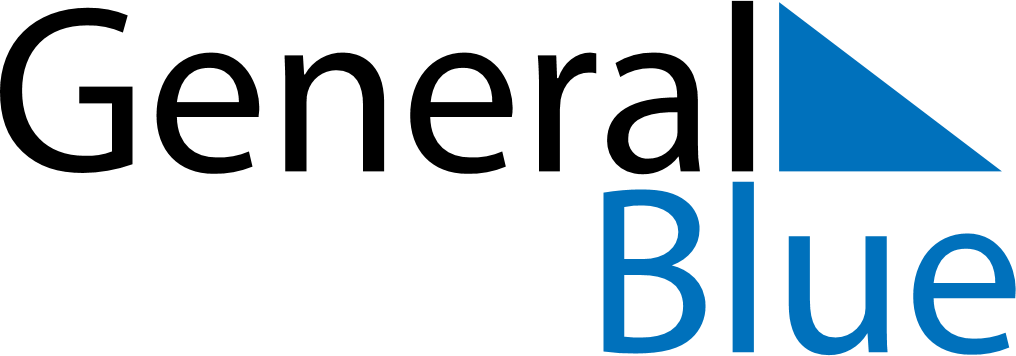 December 2028December 2028December 2028SwedenSwedenMondayTuesdayWednesdayThursdayFridaySaturdaySunday12345678910Nobel Day11121314151617Saint Lucy’s Day18192021222324Christmas Eve25262728293031Christmas DayBoxing DayNew Year’s Eve